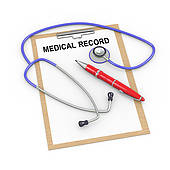 Deadline for New Immunization Requirements ApproachingDear Parent/Guardian,Regarding new immunization laws, please note this important information.  This process must be started by February 2018 to be compliant for the upcoming school year.What you need to know:There are new immunization regulations that will be in effect for the upcoming school year.   ALL children in KY must now have two additional immunizations and the school must have a copy of the updated immunization certificate on file per 902 KAR 2:060. This affects all children in grades K-12. The 2 new required immunizations are as followed:Hepatitis A Vaccine – All students K-12 are now required to receive a 2-Dose Series of Hepatitis A Vaccine, administered 6 months apart. In order to meet the school deadline, the 1st dose must be received no later than February 2018.Meningitis Booster —Students are required to receive a booster vaccine no later than 2 weeks after their 16th birthday.What you need to do:Please contact your pediatrician and see if your child has had these immunizations. If they have, you will need to request a new immunization certificate and bring it to school. If they have not, you will need to schedule an appointment to get your child’s immunizations up to date.
You are encouraged to go ahead and take care of this as soon as possible. Since every student in KY must do this, it could take some time for doctor’s offices and the health department to meet the demand.Where can your child receive immunizations?Contact your Pediatrician’s Office to see if immunizations are offered there. Nation’s Medicines Hwy 54 has a Vaccine Clinic located inside their pharmacy at 3000 Alvey Park Dr West in Owensboro.  Please call to speak with any of the pharmacists (Phone 270-926-4080). Green River District Health Department, located at 1600 Breckenridge Street in Owensboro, is offering an Immunization Clinic on the following dates:February 6thFebruary 13thFebruary 19th (School is not in session if it is not a snow make-up day).  Please call the Health Dept. to make an appointment.  Other dates & times for appointments are also available upon request.  Call 270-686-7744 (extension 2049).  
The Green River District has the Vaccine for Children program.  This offers vaccines to Medicaid or MCO’s , no insurance, underinsured, American Indiana and Alaskan Native.  If your child has health insurance that covers vaccine you will need an appointment with your child’s doctor. If you have not received vaccines from Daviess County clinic please bring your immunization record with you.   